С 1 сентября 2023 года изменены требования законодательства РФ к заключению договоров на ТО ВДГО/ВКГО
Внимание уважаемые абоненты!
С 1 сентября 2023 года изменены требования законодательства РФ к заключению договоров на техническое обслуживание внутриквартирного/внутридомового газового оборудования (далее – договор на ТО ВКГО/ВДГО), в соответствие с которыми указанные договоры заключаются только со специализированной организацией. В Ленинградской области единственной специализированной организацией, осуществляющей ТО ВДГО/ВКГО, с 01.09.2023 является
АО «Газпром газораспределение Ленинградская область».

Ранее заключенные договоры на ТО ВДГО в индивидуальных жилых домах действуют до их прекращения или расторжения, при условии договорных отношений с АО «Газпром газораспределение Ленинградская область». С иными специализированными организациями договоры ТО ВДГО действуют до 01.01.2024. Договоры на ТО ВКГО утрачивают силу с 01.01.2024 на основании Федерального закона от 18.03.2023 года № 71-ФЗ.

В соответствии с изменениями законодательства РФ с 01.09.2023 договоры на ТО ВКГО/ВДГО являются публичными и их заключение возможно как в бумажном виде, так и путем принятия публичной оферты. Если иное не предусмотрено соглашением сторон, оплата работ по ТО ВКГО/ВДГО должна производиться в виде ежемесячной абонентской платы в размере 1/12 от годовой стоимости технического обслуживания. Абонент вправе произвести оплату годовой стоимости технического обслуживания досрочно. Учитывая приведенные изменения в законодательстве, в квитанции на оплату за газ будет включена стоимость работ по техническому обслуживанию ВКГО/ВДГО за 2024 год.

АО «Газпром газораспределение Ленинградская область» предлагает заключить новый договор о ТО ВКГО/ВДГО на условиях публичной оферты. Осуществление первой оплаты (частичной или полной стоимости годового технического обслуживания) будет означать согласие абонента принять условия публичного договора (оферты) АО «Газпром газораспределение Ленинградская область» на оказание услуг (выполнение работ) по техническому обслуживанию внутриквартирного/внутридомового газового оборудования.

По ссылкам для скачивания внизу страницы Вы можете ознакомиться с формами типовых договоров, а также с Инструкцией по безопасному использованию газа при удовлетворении коммунально-бытовых нужд.

В случае смены собственника жилого помещения или неверно указанного газового оборудования в направленной Вам квитанции просьба обратиться в офисы АО «Газпром газораспределение Ленинградская область» или сообщить по номеру телефона (812) 405-40-36.

Уклонение от заключения договора о техническом обслуживании и ремонте внутридомового и (или) внутриквартирного газового оборудования, является основанием для приостановления поставки газа, а также в соответствии с п.2 ст.9.23 КоАП РФ влечет наложение административного штрафа на граждан в размере от одной тысячи до двух тысяч рублей, повторное совершение указанного административного правонарушения, в соответствии с п. 6 ст.9.23 КоАП РФ влечет наложение административного штрафа на граждан в размере от двух тысяч до пяти тысяч рублей.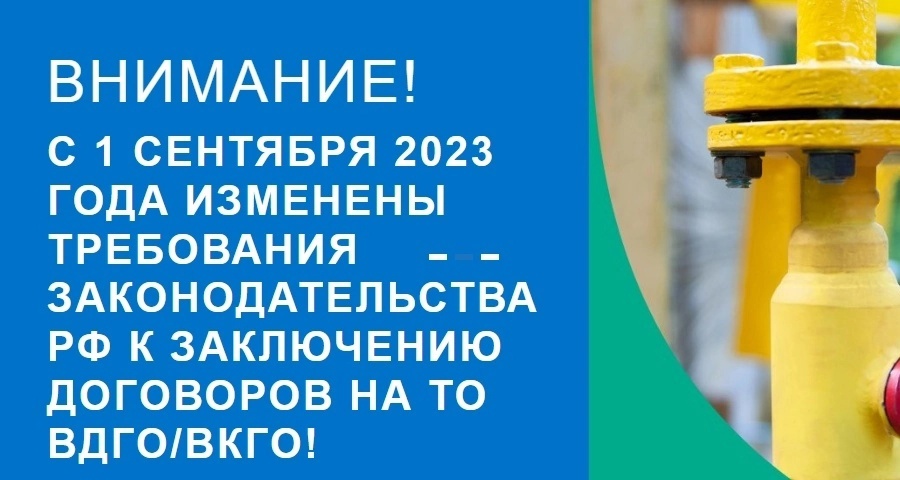 